Impresso em: 07/08/2023 21:15:06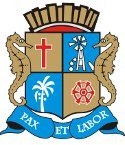 Governo de Sergipe Câmara Municipal de AracajuMatéria: EMENDA MODIFICATIVA Nº 5 AO PROJETO DE LEI COMPLEM Reunião:º 35 SESSÃO OrdináriaAutor:PROFª. ÂNGELA MELOData: 10/05/2022Parlamentar	Partido	Voto	HorárioBINHOBRENO GARIBALDE CÍCERO DO SANTA MARIA EDUARDO LIMAEMÍLIA CORRÊA FABIANO OLIVEIRA FÁBIO MEIRELES ISACJOAQUIM DA JANELINHA LINDA BRASILPAQUITO DE TODOS PR. DIEGOPROF. BITTENCOURT PROFª. ÂNGELA MELO RICARDO MARQUES RICARDO VASCONCELOSSÁVIO NETO DE VARDO DA LOTÉRICA SGT. BYRON ESTRELAS DO MAR SHEYLA GALBASONECA VINÍCIUS PORTOANDERSON DE TUCAPMNUNIÃO BRASIL PODEMOS REPUBLICANOS PATRIOTAPP PODEMOS PDTSOLIDARIEDADE PSOL SOLIDARIEDADE PPPDT PTCIDADANIA REDE PODEMOS REPUBLICANOS CIDADANIA PSDPDT PDTNÃO ABS NÃO NÃO SIM NÃO NÃO NÃO NÃO SIM NÃO NÃO NÃO SIM SIM NÃO NÃO NÃO SIM NÃO NÃONão Votou13:59:3613:59:5713:59:4713:58:3113:58:3913:58:3713:58:3913:59:3313:58:3813:58:3113:58:3313:58:2413:58:4513:59:1513:58:3213:59:2613:58:4713:59:0813:58:2613:59:4713:58:38NITINHODR. MANUEL MARCOSPSDPSDO Presidente não VotaNão VotouTotais da Votação	Sim: 5Resultado da Votação: REPROVADONão: 15Abstenção: 1	Total de Votos Válidos: 21